02/2015	JUA N ALFONSO CABELLO CASCA JOPEDRO A NTON IO GON ZÁLEZ CU LE BRA SN OT A RIO SPilarillo Seco, lO  ] 0  (Esq. Rafa el Cabrera )Tlf: 928 383692 - 928 366022Fax: 928 383756 35002 - LAS PALMAS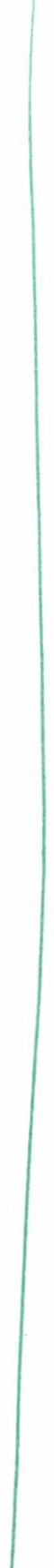 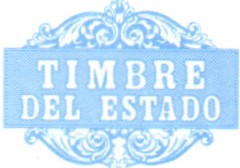 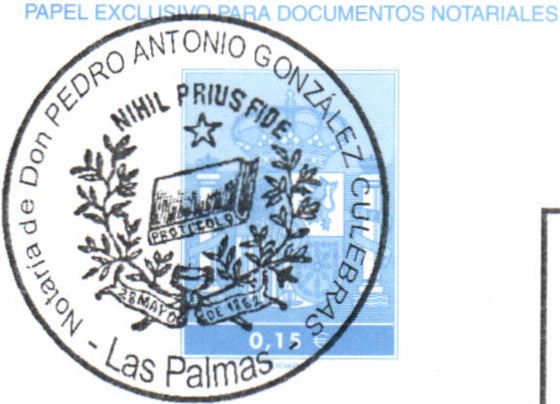 ---r-----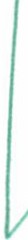 ESCRITURA DE ELEVACIÓN A PÚBLICO DE RE­ FUNCIÓN DE LOS ESTATUTOS SOCIALES otorgada por la  mercantil  "INSTITUTO  TECNOLÓGICO  DE  CANA­ R1A S, SOC 1 EDAD ANÓN 1 MA'' .-----------------------------------#NÚMERO DOS MIL VEINTISEIS. ------------------------En la Ciudad de Las Palmas de Gran Canaria , mi re­ sidencia a  CUATRO DE AGOSTO DE DOS MIL QUINCE.Ante	mí,	PEDRO	ANTONIO	GONZALEZCULEBRAS , Notario del Ilustre Colegio Notarial de Cana- r1as.  ---------------------------------------------------------    ------------------------------------- COMPARECE	--------------------------­Don  JAVIER   PABLO  PARDILLA   FARIÑA ,  mayorde edad , divorciado , Ingeniero Superior Industrial, de na- cionalidad española, con domicilio a estos efectos en la calle Cebrián , número 3, CP-35003 , Las Palmas de Gran Canaria y con D.N.l. número 42.857.116- C.-----------------INTERVIENE, en nombre y representación y en su calidad de SECRETARIO  NO CONSEJERO  DEL CON­SEJO DE ADMINISTRACIÓN de la mercantil de nacio­ nalidad española denominada  "INSTITUTO  TECNOLÓ-- 1 -GICO  DE  CANARIAS,  SOCIEDAD  ANÓNIMA" ,  que  t ie­ne por objeto  la Investigación , el Desarrollo y la Innova­ ción Tecnológica ; dom iciliada en la calle Cebrián,  núme­ ro 3, CP-35.003 de esta Ciudad de Las Palmas de Gran Canar ia;  constituida  por tiempo  indefinido  mediante  es­ critura otorgada en Santa Cruz de Tenerife , ante el Nota­ rio don Juan Antonio  Pérez Giralda , el día 28 de agosto de  1992, bajo el número 2.782 de su protocolo general, inscrita en el Registro Mercantil de Las Palmas, al tomo 924, folio 34, hoja GC- 4588 e inscripción 1a. ---------------Tiene el C.I.F. número A-35313170.-------------------­EI Instituto Tecnológico de Canarias, S.A., en reu­ nión de la Junta General Extraordinaria y Universal de Accionistas, celebrada el día 13 de diciembre de 2001 adoptó, entre otros, el acuerdo de fusión por absorción de la sociedad "Instituto Canario de Investigación y De­ sarrollo, S.A.", cuyos acuerdos fueron elevados a público mediante escritura otorgada ante el  Notario de Santa Cruz de Tenerife , Don Ignacio Javier Moreno Vélez, el día 6 de marzo de 2002 , bajo el número 698 de su proto­ colo general, inscribiéndose en el Registro Mercantil de Las Palmas en el tomo 1.271, folio 96, sección 8a, hoja GC-4.588 e inscripción 39a. --------------------------------------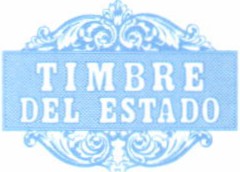 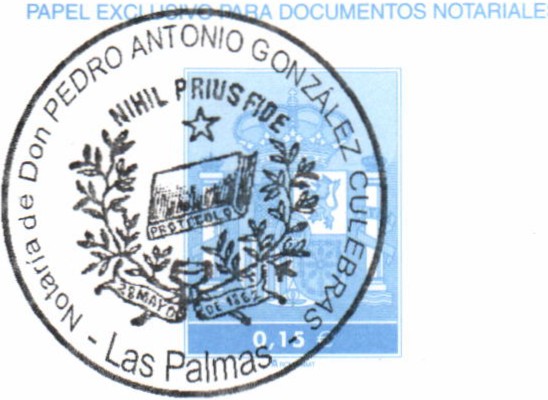 02/2015El representante manifiesta expresamente que no han variado las circunstancias de la entidad (denomina­ ción,	forma, objeto y domicilio social) respecto de los que aparecen reseñados en la presente escritura. ---------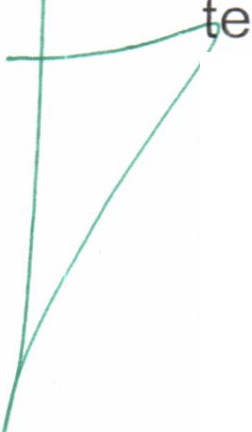 Fue nombrado para el desempeño de su indicado cargo en acuerdos tomados por el Consejo de Adminis­ tración, de fecha 28 de diciembre de 201O, inscritos en el Registro Mercantil de Las Palmas, al tomo 1.616, libro O, folio 87, hoja GC-4.588, inscripción 92a, y se encuentra especialmente facultado para este otorgamiento en virtud de la certificación que me entrega y dejo unida la presen­ escritura, expedida por el Secretario del Consejo de Administración,	Don Javier  Pablo Pardilla  Fariña, aquí compareciente, y con el Visto Bueno de la Presidenta,Doña Francisca Luengo Oral, cuyas firmas y cargos que considero legitimas. ------------------------------------------------Yo, el Notario, hago constar expresamente que hecumplido con la obligación de identificación del titular re­ al que impone la Ley 10/201O de 28 de abril, medianteacta otorgada ante el Notario de esta ciudad, Don Juan Alfonso Cabello Cascajo, el día 4 de noviembre de 201O, con el número 3.513 de protocolo , manifestando el com­ pareciente, en el  concepto en que actúa, no haberse modificado el contenido de la misma. -------------------------Tiene, a mi juicio, según interviene, la capacidad le­ gal necesaria  para otorgar  la presente escritura  de ELE­VACIÓN A PÚBLICO , a cuyo efecto ' ------------------------------------------------------Olr0  <3A---------------------------------1.- El compareciente , según interviene, solemniza y eleva a público el PUNTO 4.4.del cuarto Punto del Orden del Día de la certificación del Consejo de Administración de la compañía "INSlrllrUlrO lrECNOLÓ<31CO DE CA­ NA IAS, SOCIEDAD ANÓNIMA", celebrada el día 3  de Junio de 2015, únicamente en cuanto a la autorización pa­ ra refundir los Estatutos Sociales en una única escritura, en la forma y términos que resultan de la misma , la cual se da por íntegramente reproducida en este lugar a todos los efectos legales, para evitar repeticiones innecesarias.-------Manifiesta en este acto el Secretario del Consejo de Administración aquí compareciente que únicamente se ha realizado la refundición de los Estatutos sin modificar en absoluto la numeración de los artículos ni el contenido de los mismos , entregándome en este acto el Texto completo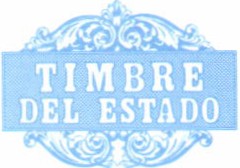 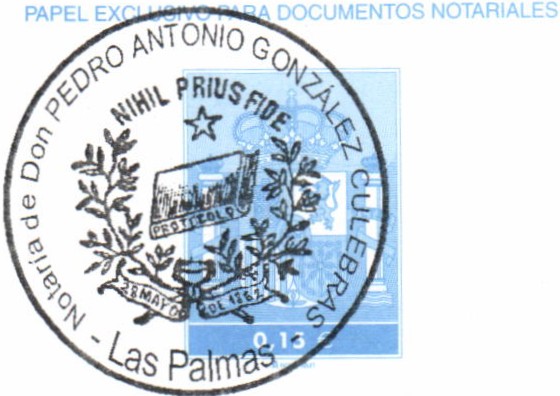 02/2015refundido de los citados Estatutos, quedando incorporados a la presente matriz .-------------------------------------------------­--------OTORGAMIENTO  Y AUTORIZACIÓN   ------------Así lo dice y otorga el señor compareciente, según in­ terviene, libremente y a mi presencia, que, de acuerdo con lo establecido en la Ley Orgánica 15/1999, de 13 de Diciembre, de Protección de Datos de Carácter Personal, queda infor­ mado y acepta, mediante éste otorgamiento, la incorporación de sus datos personales a los ficheros automatizados exis­ tentes en esta Notaría, que se conservarán en la misma de forma confidencial, sin p rjuicio de las remisiones de obliga­ do cumplimiento; su finalidad es la redacción del presente documento, su facturación y posterior seguimiento, así como las funciones propias de la actividad notarial. El Notario res­ ponsable de tales ficheros es el autorizante de éste instru­ mento público, con residencia en esta Ciudad de Las Palmas de Gran Canaria, calle Pilarillo Seco, número diez, primero (Código Pasta1 35002). ---------------------------------------------------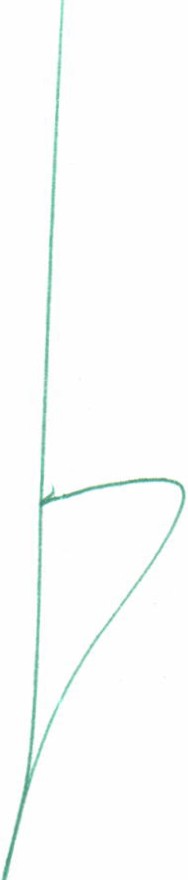 Tras considerar acreditada su identidad por el medio que establece el apartado e) del Artículo 23 de la Ley del No-tariado y constar de sus manifestaciones los datos persona­ les, leo la presente Escritura al señor compareciente, por su elección, la encuentra conforme en todo su contenido, la rati­ fica y firma, conmigo, el Notario. --------------------------------------DOY FE de que, a mi juicio, el señor compareciente, según ha intervenido, tiene la capacidad legal necesaria para el otorgamiento efectuado , que está legitimado para ello, que dicho otorgamiento se adecua a la legalidad y a la voluntad debidamente informada de aquel, de que su consentimiento ha sido libremente prestado, y, en general, de todo cuanto queda consignado en este Instrumento Público, que queda extendido en tres folios del Timbre del Estado de papel exclusivo para Documentos Notariales números CJ2631188, CJ26311 89 y CJ2631190. ----------------------------------------------SIGUE LA FIRMA DEL COMPARECIENTE.- SIGNA­ DO: PEDRO ANTONIO GONZALEZ CULEBRAS.- RU­ BRICADOS Y SELLADO.---------------------------------------------Sigue Documentación UnidaI NSTITUTO    TECNOlOGICOOEC.C..NARIAS<mm> G obierno1í!iJ de CanariasINSTITUTO  TECNOLÓGICO DE CANARIAS, S.ACertificac ión 2015-17 Consej o de Adminis tración de 3-06- 15DO N JAVIER PARDILLA FARIÑA CON D.N.I. NÚM.: 42.857.116-C, COMO SE C RETARIO, NO CONSEJERO DEL CONSEJO DE ADMINIST RA CIÓ N DE LA ENTIDAD INSTIT UTO TECNOLÓGICO DE CANARIAS , S.A . (ITC), C.I.F. NUM.A-35/313170.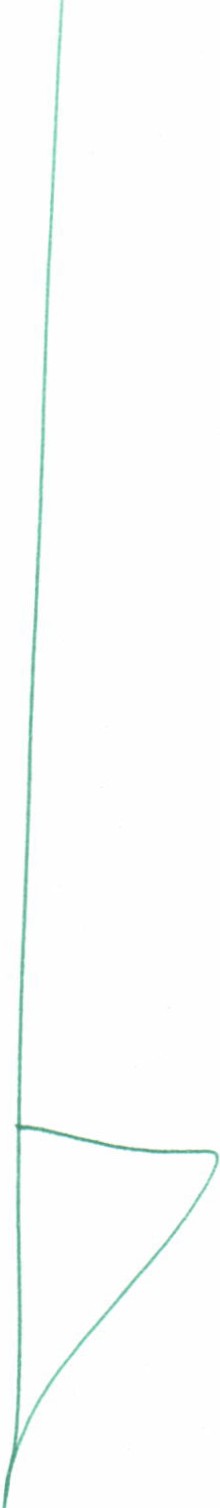 CERTIFICA : Que en el Consejo de Adm inistración de la Entidad celebrada en sesión del dia 3 oe junio de 2015, se tomaron los acuerdos que quedaron recogidos en el Acta levantada al efecto y de latrascr·ioc:ión literal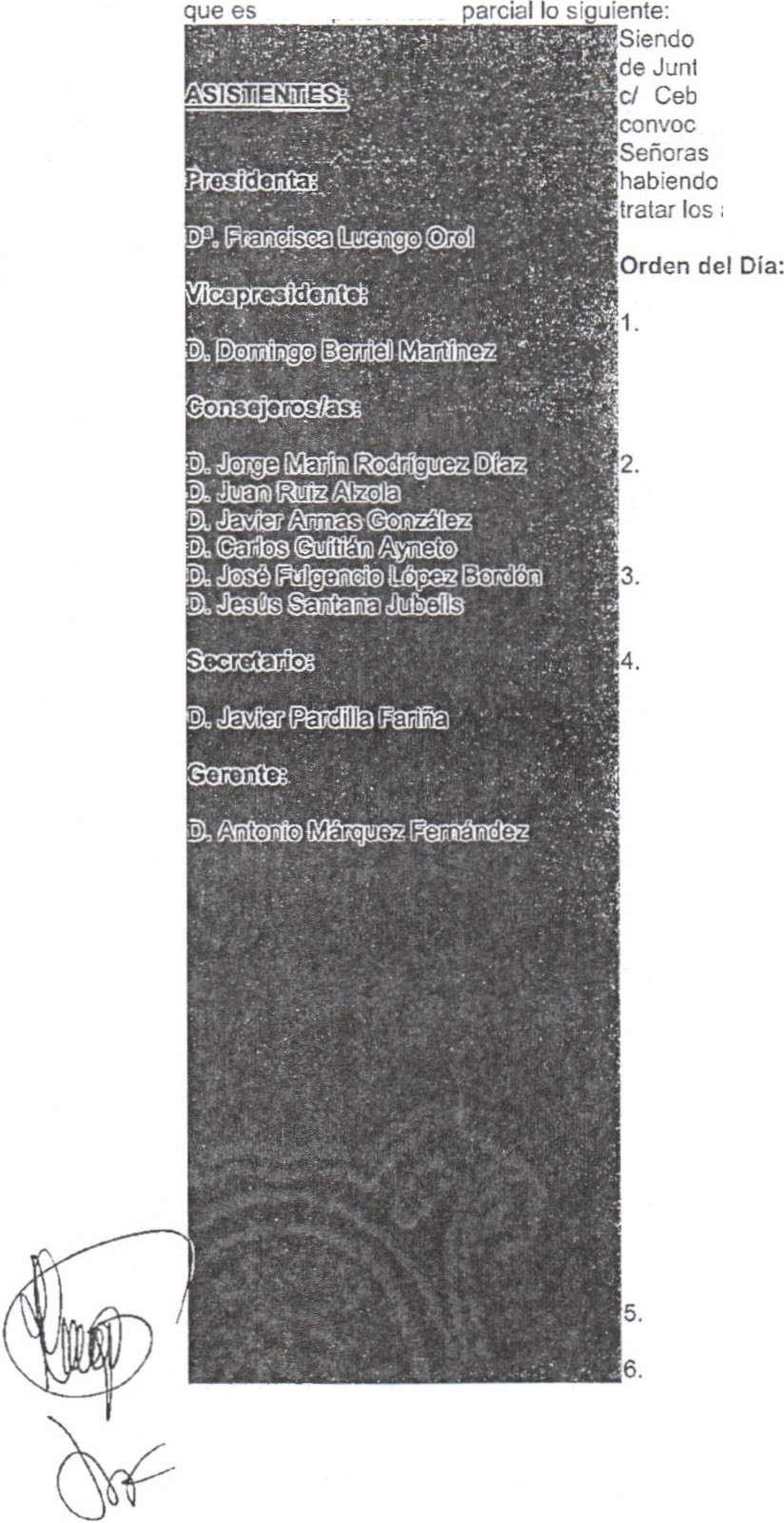 las 17.10 horas del dia 3 de jun ·o de 2015, en la Sala Juntas de la planta baja de la Sede Social del ITC sita en la Cebrián  n"3, en Las Palmas  de  Gran Canaria,  previa cmwo.c.;, :tor; cursada en legal forma, con la asistencia de las y Señores que quedan relacionados al margen,quedado válidamente  constituido  el Consejo  para los asuntos del siguiente :Informe de la Dirección-Gerenc ia del ITC sobre el Primer Trimestre de 2015 en cumplimiento de las directrices marcadas por el Plan de Racionalización de Empresas Públicas. Acuerdos que procedan.Informe Económico- Financiero del ejerc icio 2015, y propuesta del Programa de  Viabilidad 2015-2017 . Acuerdos que procedan.Informe     de     situación     Parque     Tecnológico     ceFuerteventura. Acuerdos que procecan.Asuntos de trámite . Acuerdos que procedan.Rat ificación de la asistencia de D. A ntonio Márquez Fernández en nombre del ITC,  S.A.  a  la  Junta General  Ordinaria  y  Universal de  13 de  mayo  de 20 15 de la entidad Megaturbinas Arinaga S.A.. Ratificación de la asistencia de D. Antonio MárquezFernández en nombre del ITC, SA a la Junta General Ordinar ia y Universal de 15 de mayo de 2015 de la entidad Instituto Tecnológico y de Energías Renovables, S.A.Designación de representante para asistir a la Junla General Ordinaria y Universal de la entidad Parques Eólicos Gaviota, S.A., que se celebrará  el próximo 15 de junio de 2015 .Autorización para refundir estatutos en una  única escritura y solicitud de autorización para elaborar una   propuesta de  actualización  de  los  mismos conforme a las novedades legislativas.Valida r la propuesla de Normas de implantación en el PTF  y la propuesta  de Normas de func ionamiento interno del PTF.Ruegos y preguntas.Lectura y aprobación, en su caso, del acta de la sesión.m: Gobierno(i5l de CanariasINSTITUTO TECN OL OGICO 0[ C4NA R II;SINSTITU TO TECNOLÓGICO DE CANARIAS. S.ACertificación 2015-17 Consejo de Adm inistración de 3-06-15Entrando en el Entrando en el Cuarto Punto del Orden del Día, "Asuntos de trámite. Acuerdosque procedan."4 .4.- Autorizació n para refundir estatutos en una única escritura y solicitud de autorización para elaborar una prop uesta de actualización de los mismos conforme a las nove dades legislativas.La Presidenta cede la palabra a D. Javier Pardilla Fariña, quien expone que tras la publicación de la Ley 12/2014, de 26 de diciembre, de transparenc ia y de acceso a la información pública, publicada el 9 de enero de 2015 en el BOC, se establece en su art. 18 entre otras muchas considerac .ones la obligación de las Sociedades mercantiles públicas como el ITC de poner a dispos ición de los ciudadanos a través de su página web los estatutos de la sociedad.Es por ello, por lo que se propone al Consejo de Administración del ITC refundir las tres escrituras del ITC relativas a sus estatutos sociales en una única escritura para que se obtenga una visión más clara del contenido de los estatutos sociales del ITC, a efectos de su publicación y acceso por los ciudadanos.El Consejo de Administración acuerda por unanimidad autorizar la refundición de los estatutos sociales del ITC en una única escritura.A su vez, D. Javier Pardilla Fariña, que tras las últimas modificaciones  producidas en la normativa mercantil de aplicación el Texto Refundido de La Ley de Sociedades de Capital y dada la antigüedad de los mismos, se solicita al Consejo de Administración autorización para elaborar una propuesta de modificac'ón de estatutos.El Consejo de Administración da su conformidad a la elaboración de dicha propuesta.En el Sexto Punto del Orden del Día, "Lectura y aprobación, en su caso, del acta de la sesión ". Por el Secretario se da leclura al Acta de la sesión quedando enterados todos los Consejeros delcontenido  de la misma encontrándola  conforme, siendo aprobada por unanimidad.Y sin más asuntos que tratar, siendo las 19:00 horas del dia indicado, se levanta la sesión, facultando, expresamente y de forma tan amplia como en Derecho sea necesario, a la Presidenta y el Secretario para que, indistinta y solidariamente, cada uno de ellos, puedan, con toda la amplitud que fuera necesaria en Derecho, complementando en su caso, todos los acuerdos anteriores, así como para la subsanación de las omisiones o errores de que pudieran adolecer los mismos, y su interpretación, otorgar las oportunas escrituras públicas en las que se recojan los acuerdos adoptados, otorgando los documentos que fueren precisos para lograr la inscripción en el Registr o Mercantil de los anter iores acuerdos y de modo particular para:Expedir certificaciones, subsanar, aclarar, precisar o completar los acuerdos adoptados por el presente Consejo de Administración o los que se produjeran en cuant as escrituras y documentos se otorgare n a ejecución de los mismos y, de modo particular, cuantas omisiones, defectos o errores de forma impidieran el acceso de eslos acuerdos y de sus consecuencias al Registro Mercantil, Registro de  la Propiedad, Registro  de la Propiedad Industrial o cualesquiera ot ros.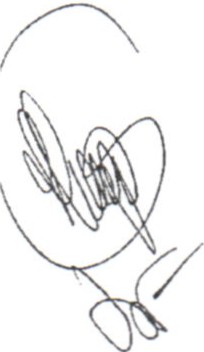 Realizar cuantos actos y negocios jur ídicos sean necesarios o convenientes para la formalización de los acuerdos adopt ados por este Consejo de Admin istración, otorgando cuantos documentos públicos o privados estimaren necesarios o convenientes para la más plena eficac ia de los presentes acuerdos .21111111IN!iTI"'UTO TECNOlÓGiCODf Ct.NARI:.S1<:m>m_ Gobiernoi5il de CanariasINSTITUTO TECNOLÓGICO DE CANARIAS , S.ACertificación 2015-17 Consejo de Administración de 3·06·151	Y   PARA  QUE   CONSTE ,  A  TODOS  LOS  EFECTOS   LEGALES,  EXPIDO   LA  PRESENTE CERTIFICACIÓN, CON EL VISTO BUENO DE LA PRESIDENTA , EN LAS PALMAS DE G.C., A 25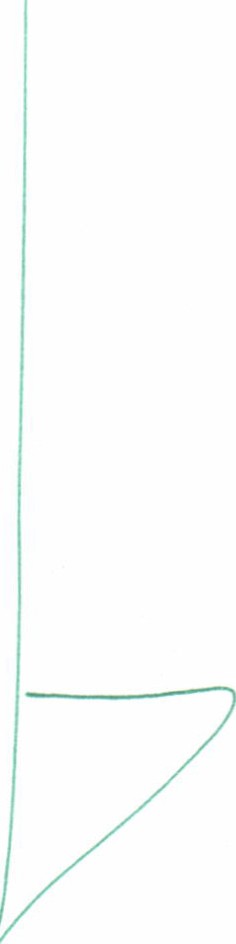 DE JUNIO DE DOS MIL QUINCE .V'B' La Presidenta	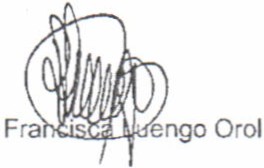 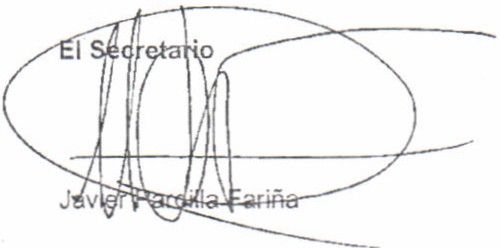 3ESTATUTOS DEL INSTITUTO TECNOLÓGICO  DE CANARIAS, S.A.CAPITULO      1DENOM INACIÓN , OBJETO, DURACIÓN Y DOMICILIOART ICULO 1'.· Esta Sociedad se denominará "INSTITUTO TECNOLÓG ICO DE CANARIAS ,S.A ." y se regirá por los presentes Estatutos y por las demás disposiciones legales que le sean aplicables.ARTICULO 2'.·Constituye su objeto1. Aquellas actividades que impliquen un avance tecnológico a través de procesos de investigación y desarrollo y la impulsión y coordinación de la investigación aplicada a Canarias.La potenciación del desarrollo del sistema productivo de la Comunidad; El fomento del nivel de formación empresarial de la Comunidad; Promover y facilitar la creación, el desarrollo y la asimilación de tecnolog ía por las empresas canarias para la mejoría de la competitividad; El apoyo a aquellas actividades de desarrollo tecnológico y empresarial de mayor importancia estratégica en el desarrollo del sistema productivo de la comunidad; La aplicación de esta tecnología en el modelo económico generando un mayor crecimiento y bienestar social.Prestar todo tipo de servicios de asistencia tecnológica al empresariado de la Comunidad.Asi  como  la  comercialización  de  los  productos  que  se  deriven  de  los  proyectos  de investigación y desarrollo a·rontados y generados por este Instituto.La participación en otras sociedades de análogo objeto para el desarrollo propio de esta sociedad, la compra y/o alquiler de inmuebles y edificios, terrenos y solares  para usos comerciales e industriales, equipos e instalacione s y la contratación de trabajos, suministros y servicios exteriores necesarios para el desarrollo del objeto social de la Sociedad.Potenciar programas de cooperación con instituciones de carácter nacional y supranacional en investigación y desarrollo y su aplicación en el ámbito de empresas Canarias. La creación y participación en Institutos Tecnológicos específicos que desarrollen áreas prioritarias para la Comunidad.Actuar como medio propio y servicio técnico de la Administrac ión Pública de la Comunidad Autónoma de Canarias y de las entidades vinculadas o dependientes  de la misma, de acuerdo con lo previsto en el art. 24.6 de la Ley 30/2007, de 30 de octubre, de Contratos del Sector Público, en orden a la gestión de encomie das para la  ejecución  de  obras, suministros y prestación de servicios. La Empresa no podrá participar en licitaciones públicas convocadas por la Comunidad  Autónoma de Canarias, sin pe uicio de que, cuando no concurra ningún licitador, pueda encargárselas la ejecució n de la prestación objeto de las mismas.'ARTICULO 3'.· Su durac ión será indefinida y dará comienzo a sus operaciones el dia de la firma de la escritura de constitución. Si la Ley exigiere para el inicio de alguna de las operaciones enumeradas en el art. Anterior la obtención de licencia administrativa, la inscripción en un registro público, o cualquier otro requisito, no podrá la sociedad iniciar la citada actividad específica hasta que el requisito exigido quede cumplido confonme a la ley.- 1o -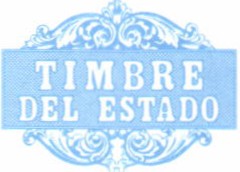 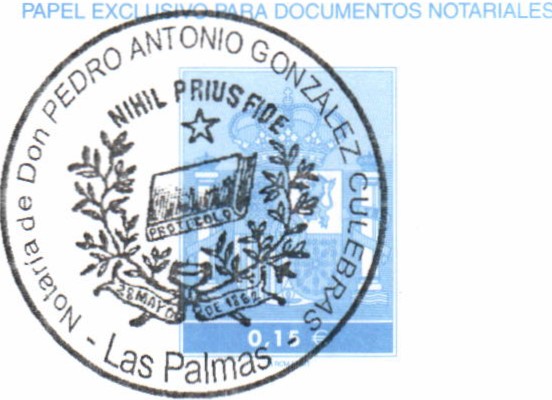 11	ARTICULO  4°.· Su domicilio  social queda  fijado  en Las Palmas  de Gran Canaria, Calle Cebrián, 3,  pudiendo   el  Consejo   de   Adminis tración   acordar   su   t raslado   así   como   la   creación  de1	sucursales, agencias, delegac iones, representaciones, o establecimient s dentro de la mismaciudad.CAPITULO    11CAPITAL  SOCIAL- ACCIONES-ARTICULO   5°.·El capital  social se  fija  en  la cantidad  de  DOS  MILLONES  QUINIENTOS   DOCEMIL   DOSCIENTOS  VEINTIUNO   CON   OCHENTA   CENTIMOS   DE  EUROS  (2.512.221,80   €},1	completamente   suscrito   y  desembclsado,   dividido  y  representado   por  CUATRO  MIL  CIENTO OCHENTA  (4 .180}  acciones  ordinarias,  nominativas  y  de  una  sola  serie  de  SEISCIENTOS   UN1	EURO CON UN CENTIMO DE EURO (601,01 EUROS) de valor nominal cada una, numeradas1	correlativamente  del UNO (1} al CUATRO  MIL CIENTO OCHENTA (4.180) ambos  inclusive .ARTICULO 6°.· Las acciones estarán represen adas por medio de títulos que podrán incorporar una o más acciones de la misma serie, que estarán numeradas correlativame nte, se extenderán en libros talonar ios, contendrim como mínimo las menciones exigidas por la Ley e irán firmadas por un administrador, cuya firma podrá figurar impresa mediante reproducción mecánica cumpliéndose lo dispuesto en la Ley. El accionista tendrá derecho a recibir los titulas que le correspondan libre de gastos.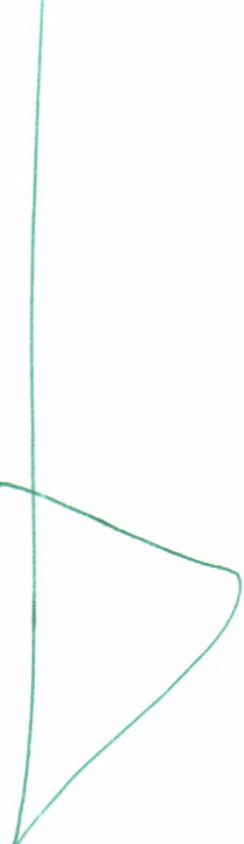 Las acciones figurarán en un libro registro que llevará la Sociedad en el que se inscribirán las sucesivas transferencias, asi como  la constitución de derechos reales sobre aquella, en la forma determinada en la Ley. Los Administ radores podrán exigir  los medios de prueba que estimen convenientes para acreditar la transmisión de las acciones o la regulandad de la cadena  de los endosos previamente a la inscripción de la transmisión en el libro registro. Mientras no se hayan impreso y entregado los títulos, el accionista tendrá derecho a obtener certifiCac ión de las acciones  inscritas a su nombre.Las acciones son libremente negociables, sin pe uicio de lo dispuesto en el art.8 de estos Estatutos, rigiéndose su transmisión por lo establecido en la Ley o disposiciones complementarias.ARTICULO 7°.· En los aumentos de capital socia l con emisión de nuevas acciones, ordinarias o privilegiadas, los antiguos accionistas y los titulares de las acciones convertibles podrán ejercitar, dentro del plazo que a este efecto les conceda la Administració n de la Sociedad, que no será inferior a un mes desde la publicación del anuncio de oferta de suscripción en el Boletín Oficial del Registro Mercantil, el derecho a suscribir en la nueva emisión un número de acciones proporcional al valor nominal de las acciones que posean o de las que corresponderían a los titulares de las acciones convertibles de ejercitar en ese momento la facultad de conversión .ARTICULO 8°,·El propósito de transmitir inter vivos  las  acciones  a favor  de cualquie r  persona que no sea  accionista de la Sociedad, deberá ser notifiCad o, de forma fehaciente, en el domicilio de la Sociedad al Órgano de Administración, indicando el número e identificac ión de las acciones ofrecidas, precio de venta por acción, condiciones de pago y demás condiciones de la oferta de compra de acciones , que, en su caso, el accionista oferente alegase  haber  recibido  de  un tercero, asi como los datos personales de éste si pretendiese obtener autorizació n de la Administración  para la enajenación.El Órgano de administrac'ón en el plazo de qJince días, compUiados desde el sigu·enle a la notifteacíón indicada, o co'llunicará, a su vez , a todos los acc:onislas, para que los mismos dentro de un nuevo plazo de treinta días computado desde el siguiente aquél en que se raya finalizado el anterior, comuniquen al Órgano de Administración de la Sociedad su deseo de adquirir las acciones en venta.En el supuesto de que varios sacies ícieren uso de este derecho de adquisición preferente, las acciones en venta, se distribuirán por Jos ad'llínistradores en -e aquellos a prorrata de su participación en el capital soc"al y sí, dada la indivisibilidad de éstas quedaran algunas sin adjud·car, se distribuirán entre Jos accionistas peticionarios en orden a su participac:ón en la Soc·edad, de mayor a menor y en caso de igualdad la adjudicación se realizará por sorteo.En el plazo de quince dlas, contados a partir del siguiente en que expire el de treinta concedido a Jos accionistas para el ejercicio de tanteo, los administradores comunicarán al accionista que pretenda transmitir, el nombre de Jos que deseen adquirirlas. Transcurrido el último plazo sin que ningún socio haga uso de sus derecho  de tantee, el accionista podrá disponer libremente de las acciones en un plazo de seis meses en las mismas condiciones que las que haya ofrecido,  y si no llevare a cabo la enajenación antes de finalizado este ¡:lazo deberá comunica r de nuevo su deseo de transmitir  ínter-vivos las acciones en la misma forma establec·da en este artículo.El precio de adquisic ión, a falta de acuerdo será el que corresponda al valor real de la acción, entendiéndose como tal el que determine el auditor que, a  solicitud de cualquiera de los interesados, nombre el Registrador Mercantil del domicilio social.Se exceptúan de la regla anter'or, las siguientes transm ·siones:Las hechas a favor de otro accionista.Las que se realicen a favor de ascendientes, descendientes o cónyuge del accionista transmítente.e)   Las que sean autorizadas por el Órgano de Administración de la Soc"edad.Las transmisiones sin sujeción a lo dispuesto en el presente artículo no serán válidas frente a la Sociedad que rechazará la inscripción de la transmisión en el libro registro de acciones nominativas.En los casos de adquis'ció por causa de muerte, por herencia o legado, o como consecuencia de un procedimiento judic·a l o administrativo de ejecución, se aplicará igual restricción y con las mismas excepciones , debiendo la Sociedad, si no autoriza inscripción de la transmisión en el libro registro de acc·ones nominativas, presentar al peticionario, cumpliendo los requisitos establecidos en los párrafos arteriores, un adquirente de sus acciones u ofrecerse a adquirirlas ella misma por su valor real en el momento en el que se solicite la inscripción, de acuerdo con lo previsto en la ley, determinandose dicho valor en le forma establecida en la Ley de Sociedades Anónimas, y en estos EstaMos. Transcurridos dos meses desde que se presentó la solicitud de inscripción sin que la Sociedad haya procedido de la forma anterior, dicha inscripción deberá practícarse.1111CAPITULO    111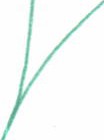 ÓRGANOS DE LA  SOC IEDAD JUNTA GENERALARTICULO 9'.·Corresponde a los accionistas constituidos en Junta General dec1dir por mayoría en los asuntos que sean competencia de ésta.Todos los socios, incluso los disidentes y los que no hayan participado en la reunión, quedarán sometidos a los acuerdos de la Junta General, sin perjuicio de los derechos y acciones que la Ley les reconoce.ARTICUL O 10'.·Las ju ntas generales de accionistas podrán se ordinar ias o extraordinarias.Es ordinar ia la  que previa convocato ria, debe reunirse necesariamente dentro de los seis primeros meses de cada ejercicio para censurar la gestión social, aprobar, en su caso, las cuentas del ejercicio anter ior y resolver sobre la aplicación del resultado.Todas las demás juntas tendrán el carácter de extraord inarias y se celebrarán cuando las convoque el Órgano de Admin istración, siempre que lo estime conveniente a los intereses sociales o cuando lo solicite un número de socios titulares, de, al menos, un CINCO POR CIENTO del capital social, expresando en la solicitud los asuntos a tratar en la Junta, procediendo en le forma determinada en la Ley de Sociedades Anónimas.No obstante, la Junta General, aunque haya sido convocada con el caracter de ordinaria, podrá tamb ién deliberar y decidir sobre cualquier asunto de su competencia que haya sido incluido en la convocatoria y previo cumplimiento del art. 97 de la Ley de Sociedades Anónimas, en su caso.ARTICULO 11'.·La convocatoria, tanto para las juntas generales ordinarias, como para las extraordinar ias se realizará mediante anuncio publicado en el Boletín Oficial del Registro Mercantil y en uno de los diarios de mayor circulación en la Provincia, por lo menos quince días antes de la fecha fijada para la celebración de la Junta.El anuncio expresará la fecha de la reunión en primera convocatoria, todos los asuntos que han de tratarse y , cuando así lo exija la Ley, el derec ho de los accionistas de examina r en el domicilio social y, en su caso, de obtener, de forma gratuita e inmediata, los documen tos que han de ser sometidos a la aprobación de la Junta y los infirmes técnicos establecidos en la Ley. Podrá, asimismo, hacerse constar la fecha en la que, si procediera, se reunirá la Junta en segunda convocatoria.Entre la primera y segunda deberá mediar, por lo menos, un plazo de VEINTICUATRO HORAS.Lo dispuesto en este articulo quedará sin efecto cuando una disposic ión legal exija requisitos distintos para juntas que traten de asuntos determinados en cuyo caso se deberá observar lo específicamente   establecido.ARTICULO 12'.·Cuando todas las acciones sean nominativas , el  Órgano de  Administración podrá en los casos permitidos por la Ley, suplir las publicaciones establecidas  legalmente poruna comunicación escrita a cada accicn'sta o interesado curPpliendo en todo caso lo dispuesto por la Ley.ARTICULO 13'.· Todos los accionistas, ·ncluidos los que no tienen derecho a voto, podrán asistir a las juntas generales.Será requisito esencial para asistir que el accionista lenga inscrita la titularidad de sus acciones en el Libro Registro de Acciones de la Sociedad con un día de antelación a aquel en que haya de celebrarse la Ju ta.Los Administradores deberán asistir a las juntas genera les.Todo accionista que tenga derecho de asistir podrá hacerse representar en la Junta General por medio de otra pe-sona, aunque ésta no sea accionista, en la forma y con 'os requisitos establecidos en el Art. 106 de la Ley de Sociedades Anónirras.ARTICULO 14'.· La Junta General quedará válidamente constituida en primera  convocatoria, cuando los accionistas presentes o representados, posean al menos el VEINT ICINCO POR CIENTO del capital social con derecho a voto. En segunda convocatoria, será  válida  la constitución cualquiera  que sea el cap'tal concurren le a la misma.Para que la Junta General Ordinaria o Extrao rdinaria pueda acordar válidamente la emisión de obligaciones, el aumento o la disminución del capital, la transformación, fusión o escisión de la Sociedad y, en general, cua.quier modi'icación de los estatutos sociales será necesario, en primera convocatoria, la concurrercia de accionistas presentes o representados. que posean al menos, el CINCUENTA POR CIENTO, del capital suscrito con derecho a voto. En segunda convocatoria será suficiente la concurrencia del VEINTICIE 1CO POR CIENTO del capital suscrito con derecho a voto, los acuerdos a que se refiere el presente párrafo. sólo podrán adoptarse válidamente con el voto favorable de los dos tercios del capital presente o representado en la Junta.ARTICULO 15'.· Las juntas generales se celebrarán en la localidad donde la Sociedad tenga su domicilio. Actuarán como Presidente y Secretario los que lo sean del Consejo de Adm inistración, o, en caso de ausencia de éstos, los que la propia Junta acuerde . Si existiere Vicepresidente o Vicesecretario del Consejo. a ellos corresponderá el ejercicio de dichos cargos en defecto de Presidente y Secretario.Sólo se podrá deliberar y votar sobre los asuntos incluidos en la convocatoria.Corresponde al Presidente dirigir las deliberaciones, conceder el uso de la palabra y determinar el tiempo de durac'ón de las sucesivas intervenciones.Los acuerdos se tomarán por mayoria de capital presente o representado salvo disposición legalen contrario .En todo lo demás,  verificación de asistentes,  votación y derecho  de información  del  accionista, se estará a lo establecido en la Ley.ARTICULO 16'.·De las reuniones de la Junta General se extenderá acta en el libro llevado al efecto. El acta podrá ser aprobada por la propia Junta General o en su defecto, dentro del plazo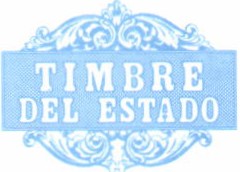 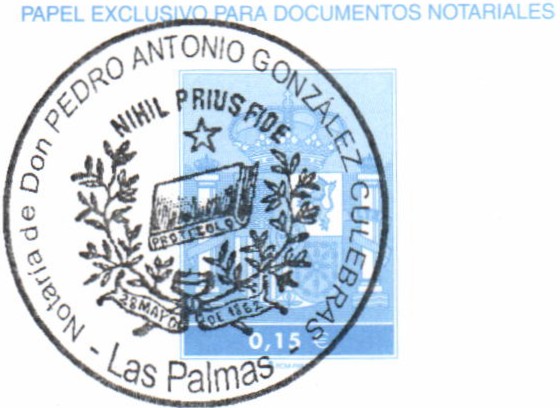 1de QUINCE DÍAS por el Presidente y los interventores , uno en representación de la mayoría y otro por la minoría. Si no se aprobase en ninguna de las dos formas, el defecto podrá subsanarse mediante su aprobación en la siguiente o siguientes juntas generales, siempre que se haya incluido en la oonvocatoria.Las certificaciones de las actas serán expedidas por el Secretario del Consejo de Adminis tración o, en su caso, por el Vicesecre tario, oon el visto bueno del Presidente o del Vicepresidente, en su caso.La formalización en instrumento público de  los  acuerdos  sociales  corresponde  a  las  personas que tengan facultades para certificarlos . También podrá  realizarse  por  cualquiera  de  los miembros del Consejo de Administrac ión sin necesidad de delegac ión expresa.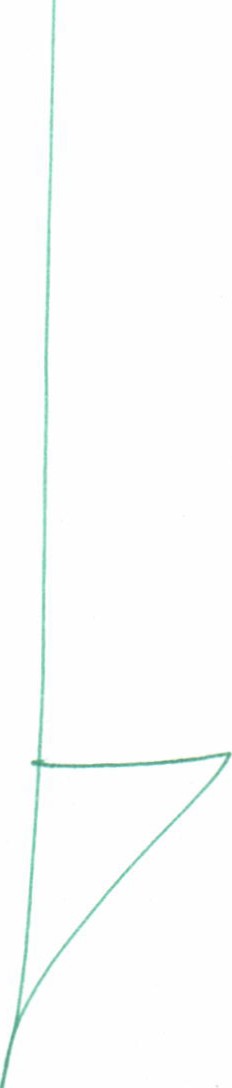 ÓRGANO  DE ADMINISTRACIÓNARTICULO 17•.• La Sociedad estará regida y administrada por un Consejo de Administrac ión oompuesto por cinco miembros como mlnimo y catorce como máximo, elegidos por la Junta General.Para ser nombrado Administrador no se requiere la calidad de accionista, pudiendo serlo tantopersonas físicas  como jurídicas.No podrán ser administradores las personas declaradas incompatibles por la Ley de 26 de diciembre de 1983. No obstante, respecto al personal incluido en el ámbito de aplicación de la Ley 531/1984, de 26 de diciembre de incompatibi lidades del personal al servicio de las Administraciones Públicas únicamente podrán percibir las dietas o indemnizaciones que correspondan por su asistencia a los mismos.ARTICULO 18°.· Los administradores ejercerán su cargo durante el plazo de CINCO  AÑOS, pudiendo ser reelegidos, una o más veces, por períodos de igual duración. Vencido el plazo, el nombramiento caducará cuando se haya celebrado la  siguiente  Junta  General  o  haya transcurrido  el término legal para la celebración  de Junta  General.ARTICULO 19°.· El Consejo de Administración se reunirá en los días en que él mismo acuerde y siempre que lo disponga su Presidente o lo pida uno de sus componentes , en cuyo caso  se invocará por aquél para reunirse dentro  de los QUINCE DÍAS siguientes a la petición.La convocatoria se hará siempre por escrito dirigido personalmente a cada consejero, con unaantelación mínima de CINCO DÍAS de la fecha de la reunión.El Consejo  de  Adminis tración  quedará  válidamente  oonstituido  cuando  concurra  a  la  reunión,presentes o representados la mitad más uno de sus oomponentes.La representación para concurrir al Consejo habrá de recaer necesariamente en otro Consejero. Salvo los acuerdos en que la Ley exija mayoría reforzada , éstos se adoptarán  por mayoríaabsoluta de los consejeros ooncurrentes.En caso de empate en las votaciones será dirimente el voto del Presidente.ARTICULO  20°.- Si la Junta no los hubiese designado,  el Consejo nombrará de su seno unPresidente y si lo considera oport uno uno o varios vicepresidentes.As imismo, nombrará  libremente  a la persona que haya de desempeñar  el cargo de Secretario y si lo estima conveniente otra de Vicesecretario, que podrán  no  ser  consejeros,  los  cuales asistirán a las reuniones del Consejo con voz y sin voto, salvo que ostenten la calidad de Consejero .El Consejo 'egulará su propio funcionamiento, aceptará la dimisión de los consejeros y procederá en su caso, si se producen vacantes durante el plazo para el que fueron nombrados los administradores a designar entre los accionistas las personas que hayan de ocuparlos hasta que se reúna la primera Junta General.Las discusiones y acuerdos del Consejo se llevarán a un Libro de Actas, y serán 'irmadas por el Presidente y el Secretar io o por el Vicepresidente y el Vicesecreiario, en su caso, las certificaciones de las actas serán expedidas por el Secretario del Consejo de Administración o, en su caso, por el Vicesecretario, con el visto bueno del Presidente o del Vicep residente , en su caso.La  for malización  en  instrumento  público  corresponderá  a  cualquiera  de  los  miembros  delConsejo así como al Secretario o Vicesecretario del mismo, aunque no sean consejeros.ARTICULO 21°.· La representación de la Sociedad, en juicio y fuera de él, corresponde al Consejo de Administración en forma colegiada y por decisión mayoritaria según lo establecido en el art.1go de los Estatutos, teniendo facultades lo más ampliamente entendidas, para contratar en genera l, realizar toda clase de actos y negocios , obligaciones o dispositivos, de administración ordinaria o extraordinaria y de riguroso  dominio, respecto a toda clase de bienes, muebles, inmueble s , dinero, valores mobiliarios y efectos de comercio, sin más excepción que  la de aquellos asuntos que sean competenc ia de otros órganos  o no estén incluidos en el objeto social.A titulo enunciativo y no limitativo, se enumeran los siguientes:FACULTADES:En general se entenderá facultado para representa r a la Sociedad en toda clase de negocios y contratos y actos re.ativos al objeto social, adquirir, enajenar, gravar y arrendar bienes de cualquier clase y naturaleza, incluso inmuebles, suscribir la corresponde cia; nombrar y separar empleados , obreros y dependientes, asignándoles sueldos y atribuciones; cobrar y pagar, incluso en las Delegaciones de Hac:enda, Ayuntamientos, Cabildos, Comunidad Autónoma de Canarias y demá s organismos de la Administración, Central, Provincial o Local, Aduanas, etc., dando y recogiendo recibos, cartas de pago y demás resguardos y suscribiendo libramientos; exigir indemnizaciones; hacer y contestar requerimientos; constitu ir y retirar depósitos incluso en la Caja General de Depósitos y el Banco de España, abrir, seguir y cancelar cuentas corrientes y de crédito y ordena r con cargo a las mismas transferencias y pagos; abrir, segu ir y cancelar cuentas y libretas de ahorros, librar, aceptar, endosar, ceder, descontar, negociar, cobrar y protestar letras de cambio; otorgar poderes genera les o especiales, incluso con facultad de suscribir a terceras personas, y poderes para pleitos a favo r de letrado y procuradores de los tribunales; tomar dinero a préstamo con o sin garant ía; pignorar valores y mercancías; negociar warrants, representar a la compañía en toda clase de organismos ya sean Ministeriales ,Provinciales, como Delegaciones de Hacienda, Comarcales, Municipales, Laborales, Judiciales o de cualquier índole. Las facultades reseñadas deberán considerarse como meramente ejemplificativas y no exhaustivas, ya que en ningún caso deberán entenderse limitadas las plenas facultades de disposición, gestión, administrac ió y representación de la Sociedad, que, en los términos más amplios , corresponden al Consejo de Administración.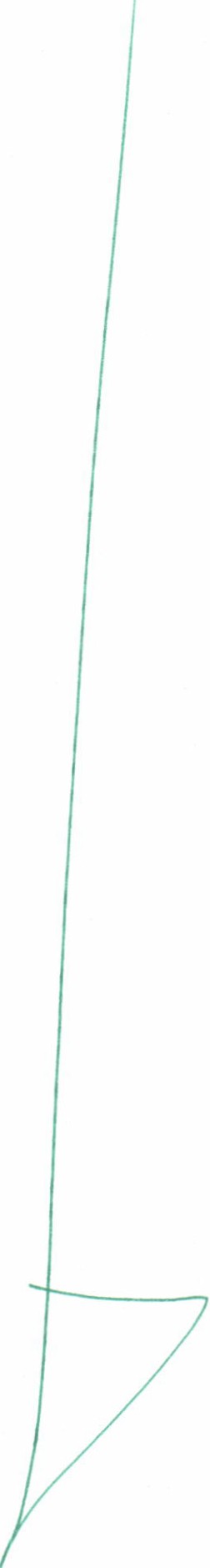 CAPITULO IV EJERCICIO SOCIALARTICULO 22°.·El ejercicio social comenzará el primero de enero y terminará el treinta y uno dediciembre cada año.Por  excepción  el  primer ejercicio  social  comenzará  el dia  de  la  f1rma  de  la  escritura  deconstitución y terminará eltreinta y uno de diciembre del mismo año.CAPITULO  VBALANCE Y APLICACIÓN DEL RESULTADOARTICULO 23°.·El Órgano de Administra ción dentro  del plazo legal,  formulará  las  cuentas anuales , el informe de gestión y la propuesta de aplicación  del resultado, para, una vez revisados e informados  por los Auditores de Cuentas, en su caso, ser presentados  para su aprobación  por la Junta General.ARTICULO 24°.· La Junta General resolverá sobre la aplicac ión del resultado de acuerdo con el balance aprobado, distribuyendo dividendos a los accionis tas en proporción al capital que hayan desembolsado, con cargo a los beneficios o a reservas de libre disposición , una vez cubierta la reserva legal, determinando las sumas que juzgue oportuno para dotar los fondos de las distintas clases de reservas voluntarias que acuerde, cumpliendo las disposiciones legales en defensa del capita l social y respetando los privilegios de que gocen determinado tipo de acciones .El Órgano de Administración podrá acordar la distribución de cantidades a cuenta de dividendos, con las limitaciones y cumpliendo los requisitos establecidos en la Ley.No obstante, la junta general tendrá que destinar a reservas para financiación de proyectos de investigac ión y desarrollo,  la parte de beneficios no distribu idos según lo establecido en el párrafo .ARTICULO 25°.· El control de eficacia de la Sociedad se realizará por la Consejería a la que la misma esté adscrita , de confomnidad con lo previsto en el Ar.88.2 del texto Refundido de la Ley General  Presupuestaria.CAPITULO VIDISOLUCIÓN Y LIQUIDACIÓN DE LA SOCIEDADARTICULO 26°.·La Sociedad se disolverá por acuerdo de la  Junta  General  adoptado  en cualquier tiempo,  con los requisitos establecidos  en la Ley y  por las demás  causas  previstas  en la  misma.Cuando la Sociedad ceba d;solverse por caJsa legal que exija acuerdo de la junta General, el Órgano de Admi nistración deberé convocarla en el plazo de DOS MESES desde que concu rra dicha causa para que adopte el acuerdo de disolución, procediendo en la forma establec ida en la Ley, si el acuerdo, cualquiera que fuese su causa , no se lograse cuando la disolución deba tener lugar por haberse reducido el patrimonio a una cantidad inferior a la mitad del capital social aquella podrá evitarse mediante acuerdo de aumento o reducción del capital social o por reconstrucción del patrimonio social en la medida suficiente. Dicha regularización será eficaz siempre que se haga antes de que se decrete la disolución Judicial de la Sociedad.ART ICULO 27°.- La Junta General, si acordase la disolución. procederá al nombramiento y determinación de facultades del liquidador o liquidadores, que sera siempre en número impar, con las atribuciones señaladas en el Art. 272 de la Ley de Sociedades Anónimas, y de las demás de que hayan sido investidos por la Junta General de Accionistas al acordar su nombramiento.DOY  FE  que  es  pnmera  copia  que  reproduce  la  matriz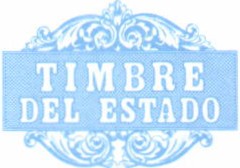 02/2015'IOTAFIALECK 0627099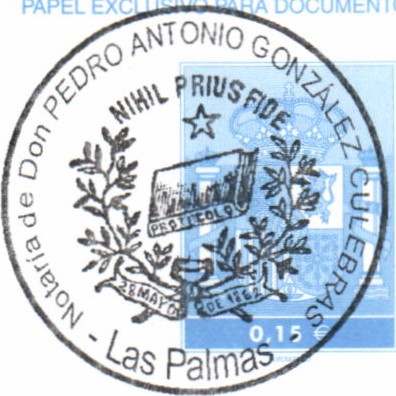 obrante al número de orden al principio indicado en mi protocolo general expedida a interes de LA ENTIDAD OTORGANTE en diez folios de paQel exclusivo para documentos notariales , núm e­ ros CK062709D;., CK0627091, CK0627092, CK0627093, CK0627094,       LK0627095,        CK0627096,        CK0627097CK0627098 y CK0627099 . En Las Palmas de Gran Canarias, ald ía siguiente hábil de su autorizacion.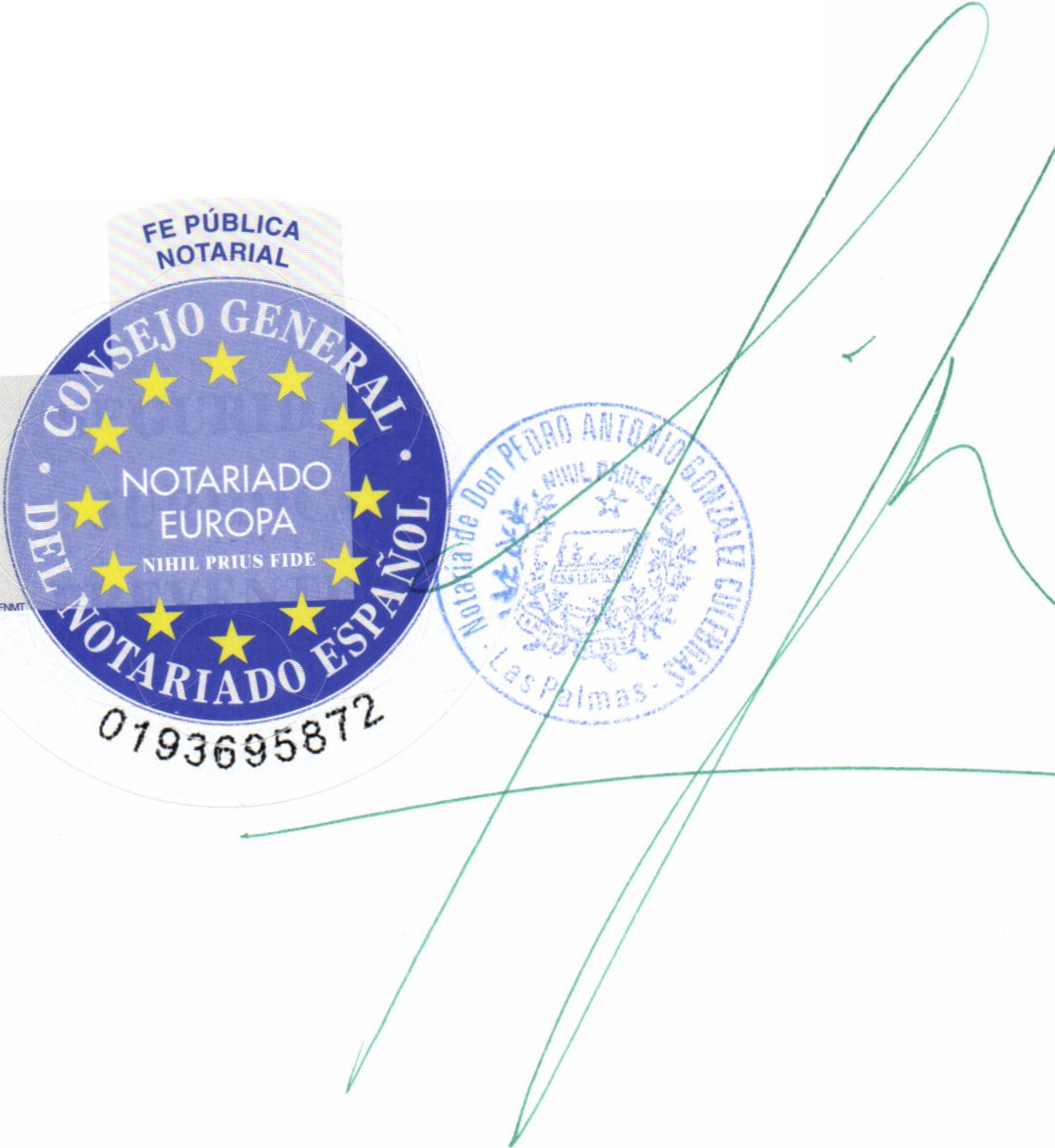 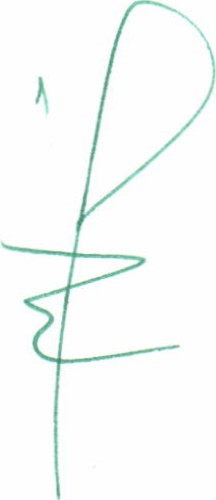 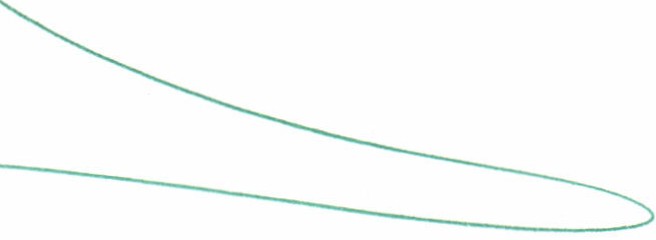 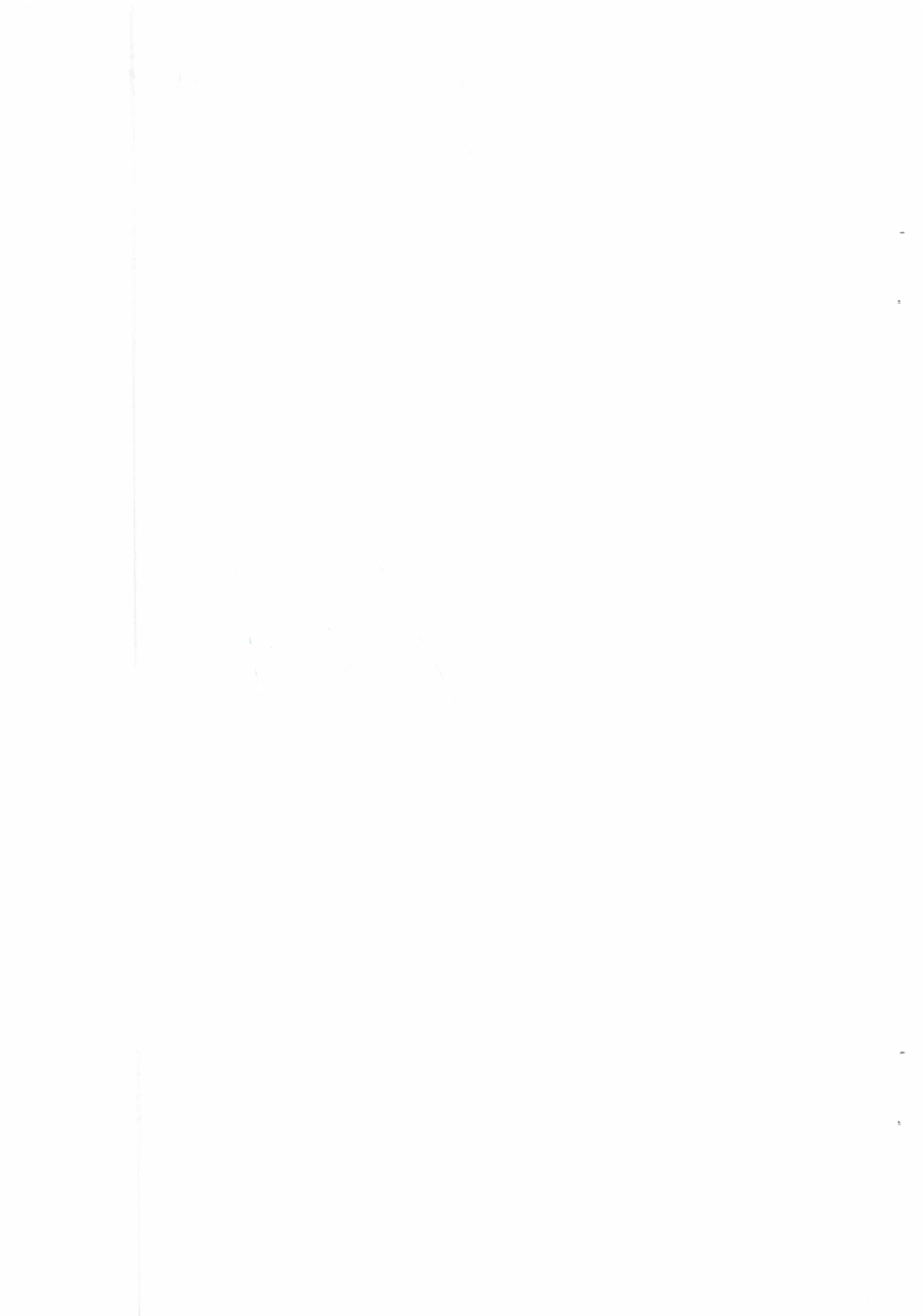 